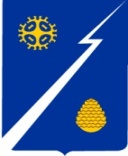 Ханты-Мансийский автономный округ-Югра(Тюменская область)Нижневартовский районГородское поселение ИзлучинскСОВЕТ ДЕПУТАТОВРЕШЕНИЕот 07.04.2021								                     № 175пгт. ИзлучинскО награждении Почетной грамотой Совета депутатов городского поселения Излучинск Рассмотрев материалы, представленные для награждения Почетной грамотой Совета депутатов городского поселения Излучинск, в соответствии с решением Совета депутатов городского поселения Излучинск от 04.02.2010 № 110 «Об утверждении Положений о Почетной грамоте и Благодарственном письме Совета депутатов городского поселения Излучинск», 	Совет  поселения РЕШИЛ:	Наградить Почетной грамотой Совета депутатов городского поселения Излучинск:- за многолетний добросовестный труд, к 33 - летию годовщины со Дня образования городского поселения Излучинск:- за высокие результаты в профессиональной деятельности и добросовестный труд:Глава поселения                                                                               И.В. ЗаводскаяМакавеевуЛюбовь Николаевну- воспитателя Казенного общеобразовате-льного учреждения Ханты-Мансийского автономного округа – Югры «Излучинской школы-интерната для обучающихся с ограниченными возможностями здоровья»;ГарьковуОксану Валерьевну- старшего методиста Казенного общеобразовательного учреждения Ханты-Мансийского автономного округа – Югры «Излучинской школы-интерната для обучающихся с ограниченными возможностями здоровья»;КузнецовуНаталию Николаевну- учителя начальных классов Казенного общеобразовательного учреждения Ханты-Мансийского автономного округа – Югры «Излучинской школы-интерната для обучающихся с ограниченными возможностями здоровья»;РуденкоЛюдмилу Владимировну- учителя начальных классов муниципального бюджетного общеобразовательного учреж-дения «Излучинская общеобразовательная школа № 2 с углубленным изучением отдельных предметов».